Scottish Athletics Officials’ Commission   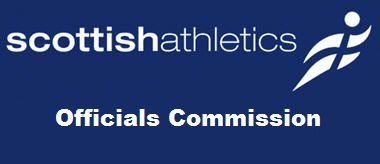 Minute of meeting Via Zoom 24/05/23Present:
Margaret Brown-MB (Convener)	Colin Hutchison – CH (CEO)		
Andy Law – AL (Track)	Dave Finlayson – DF (Photo Finish)
Jason Pender-JP (Timekeepers)	Ally Love – AL (Head of Competition)
Andrew Minnis-AM (Start Team)	Moira Nisbet - MN (Field)
Shona Malcolm SM (Officials’ Development)	Rob Dalziel-RD (Track & Field Coordinator)
Leslie Roy-LR (T & F Commission)	Margaret McInally – MM – (Admin/Secretary)1 Convener’s opening remarks: MB welcomed everyone to the meeting with a special welcome to Andy Law representing Track. She was delighted to see we had all survived the Districts. Outdoor season is well underway and looking like lack of Officials is not going to go away. Dundee GP had to be cancelled. Need to look at ‘free weekends for Officials, travel expenses, fewer leagues & OGMs etc and discuss further. LR added that location impacted on Officials attending but MB reiterated that we can’t just use 1 venue for everything. Discussion followed around reasons and post Covid things are very different. 2 Apologies: J Wighton, Dave Hanlon, David Cairns, 	3 Matters arising from Minute of 1/03/23:MB – Query to AL about incident form never appearing from Indoor incident. Amvale behind with reports but will be chased up.MB – enquired if the incident of Officials leaving early had been followed up. AL wants the conversation face to face so will be in outdoor season.MB – We were informed with the changes to licensing for L1-3 we would need to resign terms & conditions. Where are we? CH informed the meeting that the agreement between UKA & Home Countries should be signed off in the next couple of weeks. Whole Officials’ re-signing process to be completed by end of September 2023.CH added at this point that the contract with Joma is nearly signed off and conversation about Officials kit had been discussed. Minute approved by Jason Pender, seconded by Rob Dalziel4 Convener’s Report update: MB covered a number of points since her Report was submitted. Restructuring at UKA a concern with 2 major events approaching. Particularly worrying is the departure of Paula Gowing who dealt with travel, accommodation etc for Officials.  CH informed the meeting there was a meeting this week and the new structure should be out next week. He will find out who will be responsible for our Officials arrangements and feedback. MB went on to comment on the District Championships needing Officials to look at the bigger picture, not just their own Discipline. Concern a Field Official had been told at East Districts that they weren’t needed as there were enough Officials. This just isn’t right when we always need more assistance with Admin roles. Everyone available must be encouraged not dissuaded from attending. She reiterated to all that we need to think out the box. This can’t happen again.5 Discipline Report updates:Track: AL – no updates
Field: MN – no updates. V MB commented on the fact that more then 50 Officials had outstanding DBS. Seems a big number. Sm explained the time lapse in the licensing system at present, 3 reminders do come from UKA but many don’t realise they need to do a Disclosure. All now online and proving challenging for some more mature Officials. Officials can now re license through Club too. Timekeeper: JP – apologies for no report, but busy time. Behind with upgrades but need to see to it.
Photo Finish: DF – 1 additional upgrade from L1 tom L2, new L1 from Orkney, UKA have not allocated the 2 4Ps an outdoor meeting because of a mix up south of the border. Hopefully will be acted on Indoors or a serious complaint going their way.
Start Team: AM – 1 upgrade L1 to L2. There then followed a discussion about the lack of brightness on the TESS system AL aware and will talk to Chris Woods when he comes up with new mini TESS.
Administration: MM – no update. MB queried comment about parent help at Inverness, it happened nowhere else. RD comment he had interaction with Parents at West Districts but it was to deliver abuse.
Endurance: DC – not present6 Track & Field Coordinator: RD –Mail chimp Trinity Officials List, statistics (20/5/23)796 subscribers236 Unsubscribed144 CleanedRecent “Unsubscribe” activity can be provided if required.Additional Summer MeetingsSince closure of the summer allocations, I have received requests for several additional meetings (Club Champs, Open Graded Meetings, Schools, & Disability) which are being sent out to officials as I get them. I’m aware that some of these are getting limited responses and that some events have subsequently been cancelled.Update – concern about the number of newer Officials who unsubscribe the minute they get their first availability mailing. This has to be raised with Clubs.7 Events & Facilities: ALMain point
No report appropriate. Discussion points:
1 – How can we encourage Officials to support GAA meetings.AL initiated a discussion, asking why GAA meeting can’t get Officials. Lateness of availability was one factor, but they need to be more approachable. They also need to make their meetings more appealing to encourage Officials to go.
2 – Does the Commission agree we run with the wind at Aberdeen for 100m & sprint hurdles at Age Group Champs? See attached information. AL talked about the feasibility of repeating this at Aberdeen this year. We proved last year it works. Discussion around why it’s important, problems with both equipment and timings, as well as Officials movement. Didn’t prove popular last time with the biggest impact on Photo Finish. It is something that can only happen on tracks with a unit 6 of Trackmark, meaning the back straight has the appropriate markings. There are technical issues to overcome as well as needing the support of the stadium staff. If it is to happen at Aberdeen is has to be for all, not just U20.  AL & LR will confer re possible TimetableAL briefly covered the Debrief from Indoors highlighting the fact that start/finish times are required by all Disciplines. Isn’t happening. Needed to assist with timetabling for the following year. A reminder that the Tech Team is for all Disciplines, they must cover everything and that we need support in Adin roles by graded Officials. RD asked about support for Stadia looking to register for Trackmark. To be directed to UKA website and AL.8 Health & Safety: DHNothing to report, all is quiet.9 Track & Field Commission: LR Apology for no Report being submitted but things had been hectic. Looking towards 2024 fixtures but need UKA / Athletics England dates. MB highlighted the fact that we need to consider overlaps as this year’s CE have a major problem with lack of Officials, more than usual.  10 Officials’ Development Officer: SMWith the outdoor season now well underway I would like to extend a thank you to the band of officials for their continued support for athletics events, also to the newer officials coming along for the first/second time. It is great to see the stalwarts mentoring the newer officials and helping them on their journey. 
Congratulations – To Sophie Allan for receiving a Coronation Champion Volunteers Award. This award is through the UK Royal Voluntary Service Awards 2023. Sophie will be putting on her glad rags as the award comes with an invitation to the King’s Garden Party.
Officials Training Day – 75 officials from trainees to Level 5 attended the day and all seemed to get something out of it. With Generic workshops in the morning followed by discipline specific in the afternoon it all went well. The presentations can be found on the Officials’ page of the website. A massive thank you to all the Discipline heads and others who presented on the day to make it a great success.  
Level 1 Courses – We have continued to deliver level 1 course at or near the Emirates along with Championships. The club initiative of delivering courses on a club night at their venue or on a day that suits then has also been effective with 3 clubs taking this opportunity.
Courses delivered - 
11 – March – Endurance - Crownpoint – 15 Attendees
12 – March – Photo Finish – Emirates – 9 Attendees
12 – April –Assistant Officials – For Harmeny AC – 16 Attendees
22 – April – Endurance – For Perth Road Runners – 15 Attendees
21 – May – Endurance – for Fraserburgh – 12 AttendeesWe are working with Clubs to confirming date for the near future.In partnership with the other Home Countries, we have delivered a Communities of Good Practise Webinar on Refereeing an Endurance Event. Rule Books - UKA rule books are still available for purchase at a discounted price of £5. This is the same for the WA rule book. If you know of anyone still looking for a book, ask them to contact myself.UKA Education Sub-Group Update. –  The group met on the 8 March 2023. Chris Moss (UKA) chatted around the transition of the education of officials from Level’s Assistant to Level 3 now sitting with the Home Countries, and UKA will only focus on Level 4. All officials will have to sign a new Terms & Condition from October 23, this will be communicated from UKA. TAG and The Education Sub Group will still exist and will work UK wide. There will be a operational group that sits within the Home Countries. I will still be a part of the Education Sub Group. The CMA modules will sit with this group. Stuart Barns was re-elected as the chair of the Education Sub Group.Level 4 questions should be on the UKA website on the 1st June. Some of the Level 4 courses need looked at. Also looking at training on Inter Personal Skills, this could be a module for Level 3’s.Level 5 course still to be talked about with Alan Bell & Chris Cohen. It has been announced that Paula Gowing has be made redundant from UKA. Not sure who will pick up on Officials matters at the moment. Paula left on the 18th May. Home Countries Forum – this group meets on a regular basis and with the transition of the Levels 1-3 now sitting with the Home Countries this group is very keen to work together to keep officials training and education consistent. We have had one teams training session on Athletics Hub, but waiting on more as the transition is rolled out. Recruitment, Retention, Reward Sub-Group – the group hasn’t met since February.Criteria for Officials Commission Nomination – Anyone applying for the Commission Convenor & Secretary positions must be an member or associate member of an affiliated club and have their nomination submitted by their club. For all other position it is a self-nomination process. The nomination forms are being updated at the moment and will be sent to all officials who are members of scottishathletics by the middle of June to be returned by mid July. Save the Date – potential date for this year’s National Officials Conference 18/19 November 2023. This date will be checked with the cross country calendar once available. A small sub-group will be set up to work on the conference content. If anyone would like to join the sub-group or has any ideas for workshops. Please let me know.  Update – date for Conference is dependant on winter calendar and we will avoid Remembrance Sunday. Possibly 11 Nov or last weekend. Volunteers for new sub group sought as well as ideas for Conference.11 AOCB: 1 – MB asked about number going towards L4 this year. MN confirmed 2 from Field, both completed questions. DF indicated 1 from Photo Finish awaiting out of area report, arranged for English Schools, questions still to do.2 – MN enquired about deadline for next Newsletter. MB confirmed no date arranged but send what folk can. Good idea to include something on negatives from recent events.3 – JP asked about Trackmark for Linwood, Al confirmed what had been indicated above.4 – DF commented on the poor turnout for ZCT as well as setup. 5 – MB queried reasons Trainee/L1 Officials pull out of competition so often. Perhaps a lack of understanding about commitment. Could perhaps be reinforced at courses. Is there contact made with these Officials to check they are, OK? MN confirmed she does this.6 – SM asked for ideas for Conference, needing them quicker that happened for Training Day7 – MB asked if Al could give feedback on progress of arrangements for Glasgow 2024. AL asked it to be put on the Agenda and he would be happy to share what he knew.8 – RD highlighted that info on HLM was out. MB asked that Commission consider who might be appropriate, but needs more than a name, justification etc. Deadline June 16th.12 Date of next meeting: Wednesday 30th AugustMeeting closed at: 8.35	Reports submitted:1.Convener – Margaret BrownIndoor De-brief meetingMeeting of all NTDs and MMs, for all Indoor Championships, took place virtually on 23rd March and our Events’ Team will provide an update and actions for our Commission at the May meeting. As always a full and frank discussion took place identifying the ‘good’ and ‘could do better’ aspects of our indoor championship season. Events’ Team UpdateAs all will already be aware, one of the Events’ Team members, Caitlin Watt, has obtained a secondment to work with Glasgow Life in the lead up to the World Indoor Championships taking place in Glasgow from 1-3 March 2024. We wish Caitlin the very best with her secondment.Outdoor Availability/AllocationsThe process has been completed and all officials should now know exactly what they have been allocated to for our outdoor 2023 championships. There will always be those who are late identifying their availability for various reasons, however, everyone should be encouraged and welcomed – no one should be turned away as we are always in need of additional people in Admin areas of our events.Can we please continue to agree that all disciplines must provide at least ONE official to admin areas for every championship? Unfortunately, we still have those who ask the question – why should I have to do declarations?!Training DayAnother successful officials’ training day was held on 1st April. Many thanks to SM, SA and Discipline Heads for ensuring all workshops went well. Perhaps the Discipline Heads will be able to provide feedback on how their workshops were perceived.Officials’ Conference 2023It is anticipated that SM and her working sub-group will be able to give an indication of plans for this year’s conference.  Perhaps in preparation for the Commission meeting Discipline Heads might have some ideas ready to discuss.UKA Outdoor 2022 SelectionsThe UKA selections have taken place and all officials will have been notified if they have been allocated a role. A copy of the allocations is available from the British Athletics website or alternatively can be provided from Commission Convenor on request.SA Outdoor Championships 2023The first of our outdoor championships, East, West & North Districts, took place on the weekend of 12th 13th & 14th May. Feedback should be available from each District. MM from each one has been asked to provide a brief paragraph on what were the best bits from each meeting!North District (MA)The 4j studio scottishathletics North District Championships were held at Queens Park Stadium Inverness over the weekend of 12/13 May 2023, where the weather was very kind. With large Nos of athletes competing from as far as North Uist, Orkney, Shetland, and Stornoway Islands as well as local clubs. The event started on Friday evening with various track/field events. There was a minor problem at first with Declarations, but this was quickly sorted with no problem to the event timetable. With the onset of the Island Games in 2025 we had a few officials from the islands being reported on and they were very grateful for the knowledge and experiences they received on both days .I must say a special thank you to the helpers from Inverness Harriers who kept the officials room clean and tidy and were always on hand to provide tea/coffee to the officials. The only negative thing was that as Saturday was a very warm day 21c there was no bottled water for the officials. On the positive side there were no major problems on either day and the event ran on time which enabled the islands to leave on time so they could catch there buses/ferries for there homeward journeys .In total we had 243 new PBs and 5 new CBP In all a successful weekend.On a final note I would like to thank ALL officials/helpers who carried out there duties professionally, which was clearly shown by the amount of positive comments I received from athletes, coaches, and parents thanking us for a great 2 days of competition.West District – (RD)The West District Championships were delivered with the usual commitment and hard work of a small team of technical officials and volunteers. We experienced two very different days of weather with Saturday being warm and sunny, and Sunday being far colder with a period of heavy rain around the middle of the day.A lack of Technical Officials meant that we were under-resourced throughout the weekend, particularly in Declarations & Assembly, but with support from Police Scotland Youth Volunteers on both days, and additional volunteers from Liz’s team on the Sunday we managed to deliver the event. Just!!!Technical difficulties on Saturday morning, not helped by the poor functionality of the Stadium WiFi Network meant a late start, and then the “usual” extra delays around hurdle movement, saw us running over 30 minutes behind timetable at one stage. Due to there being no Technical Team, the Track and Start teams worked exceptionally hard to get the hurdles set up in a timely fashion, but support from Stadium Staff for this activity was at times lacking. A shortened lunch break was agreed, and with the cancellation of some afternoon track events, the time was recovered, and the track finished to timetable.On the Field it was noted that the hammer insert was in a very poor state and will require replacement, however we were able to continue with the Hammer event with the athletes being pre-warned of a possible H&S trip hazard. On Sunday there were issues with the Field Timetable with the U15 Girls High Jump event significantly overrunning its allotted period, this meaning that the last High Jump event of the day, U17 Women, started 1hr & 10 minutes late which was after all other events had finished.East District – (MB)Despite a lack of officials, particularly on the Saturday, the championships, generally, went very well. There were a couple of challenges, particularly with regard to athlete numbers, and printer functions which caused an initial hiccup but, thanks to all Officials involved in the Admin/Athletes’ Assembly areas making things work, the challenges were overcome.The weather was exceptional on Saturday and much welcomed. Sunday was a good bit cooler although remained dry with bright spells in the afternoon. Due to innovative thinking, and additional help on the Friday the technical requirements for all field events were met. Our officials worked very well as a team in collecting and returning all implements to and from the store. Other disciplines co-operated extremely well in catering for their own needs during the weekend. Stadium staff were excellent in supporting track officials setting up and moving all hurdles. They were also very obliging and much appreciative of requests for other items of equipment located in their main stores – sector distance markers and scoreboards.Lunch for the officials was once again very much welcomed and appreciated by all officials. Generally everything worked well to ensure the championships ran smoothly and massive thanks go to every official and volunteer who turned up and worked superbly as a team. It is always a great pleasure working with such supportive and enthusiastic individuals.Combined Events Challenge
Unfortunately, the CE Championships, once again is set to provide challenges, even before we get anywhere near the event! This year the main issue is regarding the date as it takes place on the same weekend as the British Outdoor Championships where a great number of our Scottish Officials will be working. The CE event, historically, has never been a popular event and it certainly doesn’t help when it is placed on the fixture list on the same date as a big UK event. We would ask those involved in creating the fixture list to give serious consideration to appointing these championships to somewhere they absolutely won’t clash with anything.It may be an opportunity for Discipline Heads to seek out Trainee officials and those who are just newly achieving some recognition to encourage to participate.Officials’ Awards 2023
As we progress through the outdoor 2023 season please keep an open mind to all your officials and how hard they work with Officials’ Awards particularly to the forefront so that we don’t have to scramble around wondering who did what best.  There will come a time in the not too distant future when we will be asked to identify someone for our Raymond Hutcheson award for services to officiating. Keep notes on your officials and come up with a suggested list sooner rather than later.Details regarding the Awards Dinner for 2023 will hopefully be available soon.Updates to this report will be available at the Commission meeting.2.Track - Joyce WightonTrack Peer Group:The Peer Group met on 27 March 2023.  Reports from the three sub-groups were discussed.Allocations for the outdoor championships have been completed.  Good availability has been offered by the track officials, including newer and lower graded officials, which is encouraging.  Track will continue to support administrative roles, as required, at all championships.The Discipline Head has recommended Track Referees to any league or other event organisers where requested.  This ensures a fair spread of refereeing and provides progressing officials with good opportunities for practice in that role.  Mentoring continues to be an important part of what the group does.  New, progressing officials have been allocated mentors and adjustments have been made to ensure a good spread amongst the experienced officials who give their time to mentoring. Reporting arrangements are being organised for those officials who need upgrading reports during the 2023 outdoor season.  Officials Progression: Since the last Commission Meeting, we have several level 1 officials who will hopefully progress to level 2 over the coming season.  We also have a few level 2’s who are now working towards level 3.  Congratulations go to Stuart Donnelly, who has recently achieved level 3 and will now start working towards level 4.   Training Day:The training day held at Grangemouth on 1 April, was successful for us.  We had a good mix of track officials from all levels.  They enjoyed the generic session that started the day.  We then had two track workshops, one, on Preparing a Track Duty Sheet, was held inside.  The second took place outside and was a practical session on the track on relay takeovers.  We were grateful to a group of local young athletes who came along to be our guinea pigs as we practised judging takeovers.  My thanks also to Margaret-Ann MacLachlan who organised the latter session. UK Appointments:For the 2023 season, at the UKA Championships we will have 4 Track Umpires as well as the Meeting Manager.
At the Diamond League we will have also have 4 Track Umpires.  3. Field – Moira NisbetAs the outdoor season gets underway, I am very thankful for those that have put themselves forward to help at the Scottish Athletic Championship events, without them there would be no events.  However, I also wish to reflect on those who no longer are available to help at these events, but we are sincerely grateful for the contribution they made during their service to athletics to ensure the success of all the past events that have taken place.  So, my thanks go out to our past and our present officials – we continue to keep the Scottish Athletic events for our athletes to a very high standard.  Well done one and all.  
Update from the sub-groups:Mentoring – working well and meet regularly to identify any gaps – no new mentors have come forward but not many requests for mentors either. All mentors have been given the matrix for L2 – L3.  Team are considering next steps. Technical Group – our thanks to Dave Finlayson and Mark Stringer for the work they have done on the electronic field card for the indoor competitions.  Mark has confirmed they are working on the logistics for outdoors, but not there yet.  Technical group provided the input for the tech team for all the Scottish Athletic events.  Reporting – the level 2 to level 3 checklist has been shared with Scottish Athletics to pop onto the Officials information for the field.  Officials that are working towards level 3 have also had this checklist shared together with their mentors to ensure all know what they are working to against their record of experience. Well done to the reporting team a very good piece of work completed.    Allocations – the allocations group met to discuss the outdoors.  The group felt disappointed with the officials available for the District competition and have raised concern over the numbers especially for the East which may make is difficult to fulfil the programme.  However, already volunteers have come forward and it is looking much more positive in terms of numbers for both days.  The question remains though how we encourage more to take part and how to encourage more to become officials.  The other aspect was the number of level 4 officials not now available to do field ref roles – leaves more pressure on the rest.  Something that needs to be considered.  Will work with Shona to understand how to help existing level 4s to keep motivated. Field Stats as of 1 May 2023:DBS checks – is there a delay for these being completed, or should we be looking carefully at the officials that are outstanding as perhaps they do not wish to continue:Also included in the above numbers are those that Field is not their main event.  Upgrades: 2023 Completed since March 23: 1 level 1 to level 2 In hand to be completed: Level 1 to Level 2: 6 in progress and just waiting on reports / L2 questions or both to be finalised.Level 3 to Level 4: reporting team looking to see who could commence this journey and have shared the checklist with these officials.
Indoors does not give much opportunity for reports as our reports must include a long throw.  Opportunities will arise during the outdoor season, where the reporting team will review and encourage.  
I mentioned this last meeting, but the Retention of our officials must be key going forward and we all require to consider what part each of us can do to ensure this happens. Recruitment - Challenges for next year – recruitment of new officials and how we interact with each other – Respect. 
We also need to do more for the new level 1s to ensure they are receiving the right training and encouragement at events they attend to make them want to come to our championship matches.  Shona has done a great job encouraging those from Shetland and Kirkwall – now need to ensure these officials are encouraged at events they are attending. Highlighted that a few will be attending the Scottish Athletics Champs in Aberdeen and have asked the referees to ensure they are provided with a buddy on the day. 
My thanks to go to scottishathletics for their continued support and to this committee for their support and sharing ideas and information, working together we can succeed.  4. Timekeeper – Jason Pender

5.Photo Finish – Dave FinlaysonAs of this month’s UKA Affiliated Officials Report we have the following PF Officials:
Trainee : 29
Level 1 : 17 (6 Non Active)Level 2 : 7 (1 Non Active)Level 3 : 4 (2 Non active)Level 4 : 13 (2 Non active, 2x 4P)PF Licensed Officials Inactive Scotland : 11We have :
2 x Level 4P getting UKA positions and Trinity reports5 x Level 1 progressing to Level 2Since the last report, I would like to welcome Liz Foubister from Orkney as a Level 1 and Connor Rennie from Ayr also as Level 1.
I am continuing to support (by Zoom/WhatsApp and phone) the Orkney and Shetland Clubs when they need it either before or during an Event. I am also planning to have a Zoom catch up with all the previous course candidates from the islands to help them progress a bit further.6. Start Team – Andrew MinnisOUTDOOR SEASON ALLOCATIONS - as has become the norm, we are stretched over the District events, having to put our less experienced and lower graded officials into Chief/Lead roles. The Start team at the main championship meetings and leagues is well staffed, this being helped by a Joint League and YDL Division 1 and 2 being held at one venue. From our recent L1 course, it is great to see a number of the candidates making themselves available for our events.TESS - Discussions have been had with Scottish Athletics in regard to the purchase of more Mini TESS systems, with a handful clubs and individuals interested. I am pleased to note that the Full TESS system will be used at all Scottish Athletics events this outdoor season, with Mini TESS in use at the majority of YDL, CSSAL and SNAL meets.UPGRADES/REPORTS - during the outdoor allocation process, numerous upgrading reports have been factored in, across L2 and L3 in both Starter and Starters Assistant roles. This is pleasing as we are now beginning to 'plug the gap' we have had of L2 and L3 officials.Since the last update the following upgrades have took place:1 from Trainee to L1 Starter2 from Trainee to L1 Starters AssistantMONITORING - The Start Team Peer Group recently held a meeting to discuss how we can monitor and track progress within the discipline. A draft tracker and matrix have been formalised, which are being taken to the next stage of making them tailored towards the discipline.7. Administration – Margaret McInallyThe Outdoor season is underway with what looks like a healthy number of Officials available for Admin roles at most events. Long may it continue. The 3 Districts always cause a problem, but with the ‘call’ to Clubs to provide helpers it makes a big difference. Certainly, at Inverness it worked very well and we even had service at the tea urn and the Club Room tidied and cleaned by ‘Mums’. I will continue to encourage all Disciplines to get their Officials involved in what is the engine house of our events.8. Endurance – Dave CairnsUKA Endurance Education Sub-Group:New L1 Endurance Course Material:scottishathletics charged with developing and piloting the new interactive training course material. DC, SM & M-AMac actioning.New L1 Endurance Course Tutors: Margaret-Ann MacLachlan: Now confirmed as Tutor for L1 Interactive Training Course.Dave Cairns: Still to be signed off (SM / M-AMac).Communities in Practice: DC presented “Refereeing at Endurance Events” workshop on 20th April.Next meeting: 13 or 20/06/2023, TBC. Proposed 10/05/2023 meeting cancelled.Endurance Officials Discipline (Peer) Group:“Terms of Reference”, no proposed changes. Accepted.North District rep. position Vacant.Endurance Officials Availability Google Form:Review on how presentation and dissemination of Allocations might be improved ongoing. Officials Upgrades & Training:Two L1 Endurance Officials training courses piloting the new interactive format were delivered on Saturday 11th March at Crownpoint (15 delegates) and Saturday 20th April at Perth (at the request of Perth Road Runners; 15 delegates).A further course will be delivered at Fraserburgh on 21st May; at the request of Fraserburgh Running Club.Level 2 Upgrade: We have five under review and one with submission to be completed.Officials Training Day 01/04/2023: Endurance “Cross-Country Course Build” workshop prepared and set up on the day. Delegates did not have to sign up for afternoon workshops, there were no takers.Current LevelNumberCommentsLevel 11341 more than last time reporting Out of this 134 only 97 are licenced – there seems to be a lot of outstanding DBS checks (37 in total).  Level 2 452 down from last time reportingMany of these level 2s do not commit to Scottish Athletic events, only to the league matches for their club.  37 fully licenced with 8 outstanding DBS checks Level 344Same number as last report37 are fully licenced with 7 outstanding DBS checks (looking at some of the names not sure if these officials are active – will chat with Shona). Level 438 Same number as last report37 fully licenced however 7 of these officials have not put forward for any Scottish Athletic championship match (however may help at local and school matches) 2 of these officials have also indicated their desire to step back.  1 unlicenced official outstanding DBS – but is an active official so hopefully just time delay getting DBS completed. CMA11 L4 field has also CMA status